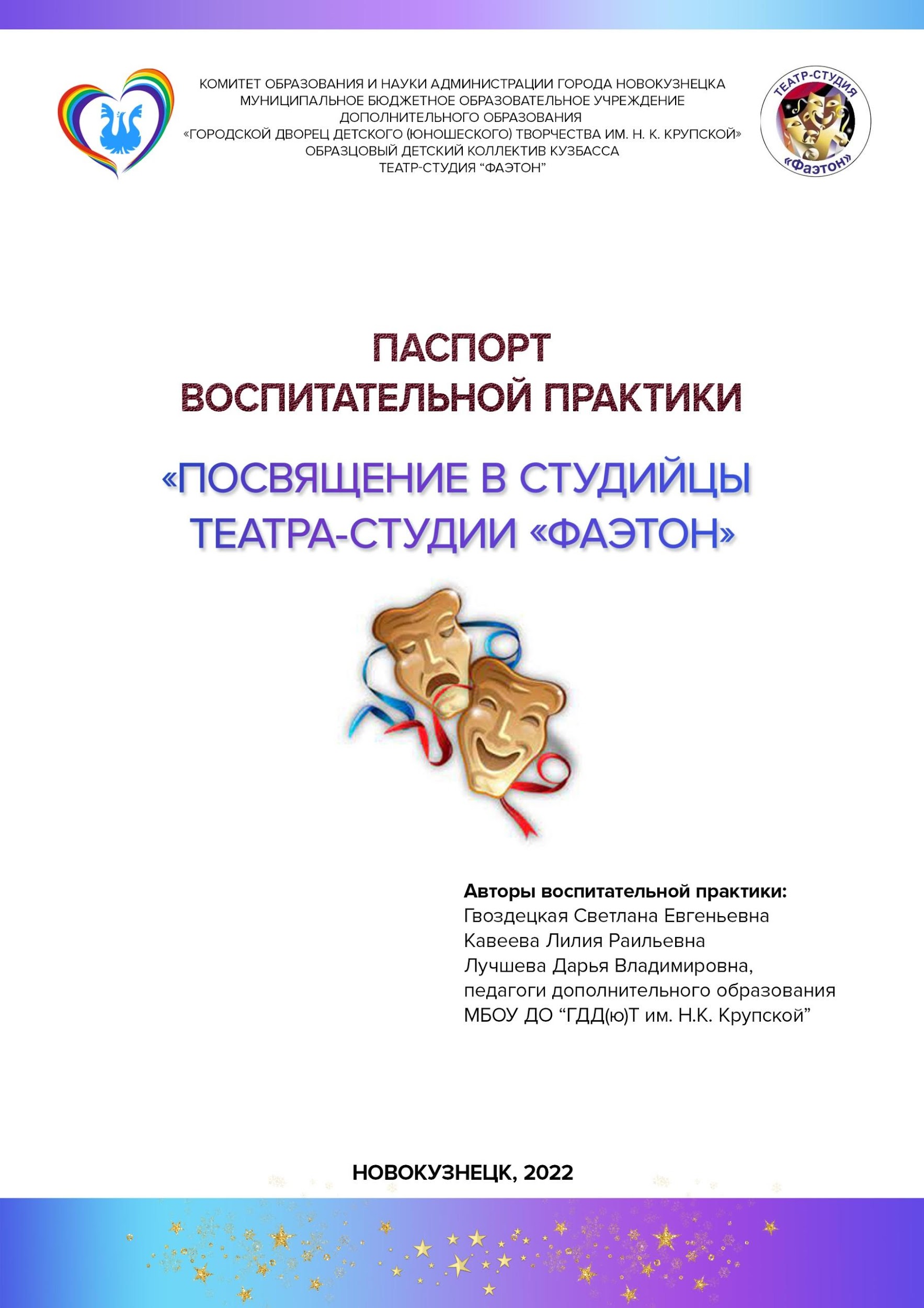 Полное название воспитательной практикиПриложение 1План-график подготовки мероприятия«Посвящение в студийцы»Приложение 2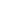 Сценарий «ПОСВЯЩЕНИЯ В СТУДИЙЦЫ»«Театра-студия «Фаэтон»В зал проходят студийцы первого года обучения.Звучат фанфары. Выходит Классический ведущий во фраке.Классический  ведущий: Здравствуйте!!! Мы рады видеть вас в стенах нашего театра.Театр о волшебный мир!Позволь войти в твои владенья.Ты ангел мой, ты мой кумир,Живой источник вдохновенья!За мигом миг, за шагом шагВпадает зритель в изумленьеВсе будет так и все не так,Через волшебное мгновенье!На сцену выходит Фёкла Чемоданова, героиня спектакля «Чемоданное настроение», с огромным чемоданом. Фёкла Чемоданова: Привет-буфет!!! Уже обед?Классический  ведущий: Какой обед? Вы кто?Фёкла Чемоданова: Я Фёкла Чемоданова. А вот ты кто? И что у вас тут происходит?Классический ведущий: У нас сегодня серьёзное мероприятие – посвящение в студийцы, а я - Ведущий.Фёкла Чемоданова: Ведущий-вечножующий! Тоже мне имечко!Классический ведущий: Уйдите, пожалуйста, со сцены! Не мешайте нам и заберите свой чемодан!Фёкла Чемоданова: Ой-ой-ой… Между прочим, это не просто чемодан: это мой дом! Я в нем живу, путешествую и приглашаю всех вас в гости.Классический ведущий: Я очень люблю ходить в гости! Ребята, а вы любите ходить в гости?Фёкла Чемоданова: Вот и замечательно. Значит с меня чай, а с вас – номер в подарок.Классический ведущий: Хорошо, вы смотрите номер и потом не мешаете нам. Встречайте! На сцене – «Ой Варвара!»№ 1 «Ой, Варвара»Классический ведущий: Спасибо нашим студийцам за прекрасный номер. А теперь продолжим наше ответственное мероприятие. И первое испытание – это выход на сцену. Я приглашаю на сцену – ребят из группы «Браво».№ 2 Отрывок из стихотворения «Тараканище»Фёкла Чемоданова: Браво! Браво! Молодцы! Ещё, ещё! Мне ещё хочется. Мне так понравилось, так понравилось, что хочется ещё!Классический ведущий: Ребята, порадуем Феклу? Я приглашаю к Фекле в гости маленького светлячка и ребят из группы «Бис»!№ 3 Номер «Светлячок»Фёкла Чемоданова: Бис, прекрасно, просто здорово!!! Вы настоящие артисты!Классический ведущий: Они ещё не все испытания прошли.Фёкла Чемоданова: Ой, я же совсем забыла – презабыла! Ко мне же сегодня приезжает моя подруга из Африки – Стоножка.Классический ведущий: А по-моему, она уже к нам идет.Фёкла Чемоданова: Ой, точно! Побежали встречать.№ 4 Номер «Стоножка»Фёкла Чемоданова: Все видели, какая у меня супер-пуперская подруга?	Классический ведущий: Да, Фекла… Таким друзьям можно только позавидовать.Фёкла Чемоданова: А чем вы меня удивите, господин ведущий?Классический ведущий: Я знаю загадки про театр.Фёкла Чемоданова: Ага, загадки? Я ведь отгадок не знаю.Классический ведущий: Надеюсь, что ребята в зале – знают. Потому что это – второе испытание. Сейчас я буду загадывать загадки, а вы отгадывать.Вам пиратом иль котом.Принцем, чудищем, шутом.Стать поможет, например,Сшив костюмы (костюмер)Он на сцене ходит, пляшет,И поет, и шпагой машет.Поразит всех мастерством:То он царь, то волк, то гном.И зовется с давних порЧеловек этот…(актер)В кинотеатре - широкий экран,В цирке - манеж иль арена.Ну, а в театре, там где спектакли,Площадка особая -…(сцена)Там актеры и актрисыСцена, занавес, кулисы…(театр)Коль спектакль завершился – Слышно «Браво!», комплименты;в благодарность,Дарим мы…(аплодисменты!)Фёкла Чемоданова: Молодцы! Вы так много знаете о театре! И я присваиваю вам звание «Студийцы»!Классический ведущий: Фёкла, они, конечно, успешно выполнили задания. Но чтобы стать настоящими студийцами, они должны произнести нашу клятву!Фёкла Чемоданова: Ого!Классический  ведущий: Для произнесения торжественной клятвы студийца всем встать.Торжественная клятва студийца Театра-студии «Фаэтон»Вступая в ряды служителей Мельпомены, торжественно клянусь:Гордо нести звание студийца «Театра-студии «Фаэтон» - клянусь!Студийцы: Клянусь!К работе относиться творчески (а иначе зачем?) – клянусь!Студийцы: Клянусь!Не нарушать артистическую этику – клянусь!Студийцы: Клянусь!Помогать друг другу в работе – клянусь!Студийцы: Клянусь!Уважать своих партнеров по сцене, педагогов, режиссеров – клянусь!Студийцы: Клянусь!Быть готовым к занятиям, репетициям – клянусь!Студийцы: Клянусь!Бережно относиться к театральному костюму, декорациям, реквизиту – клянусь!Студийцы: Клянусь!Сохранять традиции Театра-студии «Фаэтон» - клянусь!Студийцы: Клянусь!Классический ведущий: Поздравляю! Вы приняты в нашу большую дружную семью. Фёкла Чемоданова: И за это я приглашаю вас в сказку!!!Классический  ведущий: Встречайте «Крошка Енот и то кто сидит в пруду»Спектакль «Приключения крошки Енота и его друзей»Классический ведущий: Театр любить всю жизнь я будуЗдесь все спектакли - волшебство.Театр наш подобен чуду,Но люди создают его!Здесь все прекрасно: жесты, маски,Костюмы, музыка, игра.Здесь оживают грезы, сказки,Здесь торжествует мир добра!Мы не прощаемся с вами, а говорим вам до свидания.Фёкла Чемоданова: До новых встреч!!!!!!!!!Название воспитательной практикиПосвящение в студийцы театра – студии «Фаэтон» Ф.И.О., должность и наименование образовательной организации авторов воспитательной практикиГвоздецкая Светлана Евгеньевна, Кавеева Лилия Раильевна, Лучшева Дарья Владимировна,педагоги дополнительного образования МБОУ ДО «ГДД(Ю)Т им. Н.К. Крупской»Актуальность внедрения воспитательной практики в условиях реализации Региональной стратегии воспитания «Я – Кузбассовец!» В Региональной стратегии развития воспитания «Я – Кузбассовец!» в Кемеровской области – Кузбассе на период до 2025 года определено проблемное поле воспитания. Около 30 % выпускников и 20 % родителей отметили недостаточность опыта одиннадцатиклассников в области организации и проведения школьных мероприятий, участия в общественных объединениях детей и молодежи.Вместе с тем программа воспитания Дворца творчества им. Н.К. Крупской в воспитании детей юношеского возраста ставит цель - создание благоприятных условий для приобретения учащимися опыта осуществления социально значимых дел. В соответствии с поставленной целью в театре – студии «Фаэтон» ежегодно проводится мероприятие «Посвящение в студийцы театра – студии «Фаэтон», организаторами которого становятся старшие учащиеся. Описание воспитательной практикиТеатр-студия «Фаэтон»  - это разновозрастное сообщество, где занимаются дети с 7 лет и студенты до 20 лет. Учащийся проходит путь от освоения азов актёрского мастерства до создания целостных образов в спектаклях и основ режиссуры. Работа с разновозрастным коллективом позволяет объединять в общую сценическую деятельность учащихся «Детского театра» и учащихся «Юношеского театра». Посвящение в студийцы – особое, интересное событие с которого начинается вхождение учащегося в жизнь театра-студии. Не менее важно это событие и для старших студийцев, ведь именно они являются организаторами мероприятия. Учащиеся уже занимаются на продвинутом уровне освоения содержания программы (этап «Юношеский театр»). На этом этапе идет формирование навыков самостоятельной работы и становление творческой индивидуальности учащихся. Важно, чтобы старший подросток и юноша мог самостоятельно применить полученные знания и осуществить задуманное. И событие «Посвящение в студийцы» предоставляет ребятам такую возможность. Подготовка и проведение мероприятия включает в себя следующие этапы: организационный, сценарный, режиссёрско-постановочный, сводные репетиции, проведение мероприятия, подведение итогов (подробнее см. приложение 1, 2).В работе старших студийцев фактически продолжалась учебная работа. Но теперь задачей учащихся было не их приобщение к знаниям, а переработка, объяснение и подача в привлекательной для младших форме традиций, ценностей студии. Включение старших учащихся в социально значимые дела театра-студии «Фаэтон» содействует обретению ими социального опыта по взаимодействию с младшими школьниками. Целевая аудитория воспитательной практикиУчащиеся театра-студии «Фаэтон», возраст 15-18 летЦель и задачи воспитательной практикиЦель: создание условий для приобретения учащимися опыта осуществления социально значимого дела по сохранению традиций в театральной студии. Задачи:обсудить во взаимодействии с учащимися необходимость сохранения традиций театра-студии «Фаэтон», актуализировать знания об его истории;провести творческую мастерскую «От замысла к мероприятию», определить этапы организационно-постановочной работы, разработать план подготовки и проведения мероприятия;помочь распределить обязанности и назначить ответственных (организатор, сценарист, режиссер-постановщик, оформитель, группа технического обеспечения, администратор);разработать с учащимися сценарий, подготовить художественное оформление для сцены, реквизит, костюмы, музыкальное оформление;назначить график репетиций;провести традиционное мероприятие «Посвящение в студийцы театра-студии «Фаэтон»;подвести итоги работыТехнологии, методы реализации воспитательной практикиМетодика коллективной творческой деятельности, которая наиболее полно отвечает целям и принципам деятельности театра-студии “Фаэтон”, так как в основе этой методики лежит: забота об улучшении окружающей жизни; коллективное творчество; содружество поколений; отношения общей товарищеской заботыОжидаемые результаты воспитательной практикиУчащиеся «Юношеского театра» приобрели опыт осуществления социально значимого дела  по сохранению традиций в театральной студии который проявляется в умении:определять этапы организационно-постановочной работы, разрабатывать план подготовки и проведения мероприятия, распределять обязанности;разрабатывать сценарий, подготавливать художественное оформление для сцены, реквизит, костюмы, музыкальное оформление;проводить традиционное мероприятие «Посвящение в студийцы театра-студии «Фаэтон» и подводить итоги работыЭтапы подготовкиЧто делаемСрокиОрганизационный формирование творческой группы, обсуждение целей, задач мероприятия, содержания,  выбор ответственных за разработку сценария,  режиссёрско-постановочную работу, музыкальное оформление, художественное оформление,  техническое обслуживание и др.1 октябряСценарный разработка сценария,читка и корректировка сценария,обсуждение оформления,подбор музыкального материала,составление графика работ4 – 10 октябряРежиссёрско-постановочный организация режиссерско-постановочной работы (отсмотр и отбор номеров, подбор исполнителей и распределение ролей, работа с текстом),  корректирование  сценария с учетом репетиционной работы (внесение изменений, дополнений, уточнений, ремарок, постановочных моментов и т.д.),разводка номеров, сцен, эпизодов,подбор и изготовление реквизита, элементов костюмов и оформления, репетиции (музыкальные, с реквизитом, в костюмах, технические),     запись, монтаж, сведение фонограмм, оформление сцены,     техническое обслуживание репетиций11 – 22 октябряСводные репетициипланирование работы (сроки, ответственные, условия)составления расписания генеральной репетицииуточнение   переходов (соединений) между номерамисоставление порядка выступлений, общего хода мероприятия.репетиции с ведущимипрогонные репетиции, технические музыкальныегенеральная репетиция.составление режиссерских партитур для всех служб (свет, звук, машинисты сцены и др.)    подбор и изготовление реквизита, элементов костюмов и оформления.техническое обслуживание репетиций.запись, монтаж, сведение фонограммвыпуск печатной продукции (пригласительные билеты, программки, афиши и др.)23 – 29 октябряПроведения мероприятиявстреча творческого состава и размещение по актерским комнатам,обеспечение фото съёмки мероприятия,подготовка свето- и звуко- аппаратуры, оборудования сцены, работа группы выпускающих,        проведение мероприятия,проведение мероприятия31 октябряПодведения итоговАнализ проведенного мероприятия (уровень исполнительского мастерства, работа выпускающих и организационной группы, технических служб и т.д.) Подведение итогов работы. Выводы Дата проведения:31 октября  2021 годаМесто проведения:Театр – студия «Фаэтон»Время проведения:15.00